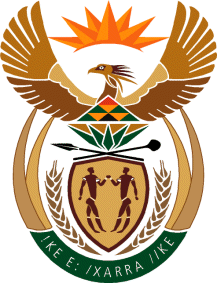 MINISTRY: PUBLIC SERVICE AND ADMINISTRATIONREPUBLIC OF SOUTH AFRICANATIONAL ASSEMBLYQUESTION FOR WRITTEN REPLY DATE:		25 MARCH 2022QUESTION NO.: 	1102.		Dr M M Gondwe (DA) to ask the Minister of Public Service and Administration:What (a) total number of public servants are currently earning a salary at levels (i) 15 and (ii) 16 within the Public Service and (b) is the breakdown of the specified number for each (i) national and (ii) provincial department, including a brief (aa) job title and (bb) description?								    NW1354EREPLY: The (a) total number of public servants earning a salary at (i) level 15 was 467 and (ii) level 16 was 122, as on 28 February 2022. This excludes Defence and State Security Agency. The (b) breakdown per (i) national and (ii) provincial department including the (aa) job title is provided in the table below as it has been captured on PERSAL by departments. (bb) Public Service Regulations, 2016 (Part I, regulation 39) stipulates that “for each post or group of posts, an executive authority shall establish a job description and job title that indicate, with appropriate emphasis on service delivery –The main objectives, activities and functions of the post or posts in question; and The inherent requirements of the job”.The function to develop job descriptions and job titles for posts, is therefore decentralised to each national and provincial department. The Department of Public Service and Administration does not have access to information on job descriptions.Number of Public Servants on salary levels 15 and 16Number of Public Servants on salary levels 15 and 16Number of Public Servants on salary levels 15 and 16Number of Public Servants on salary levels 15 and 16Number of Public Servants on salary levels 15 and 16as on 28 February 2022as on 28 February 2022as on 28 February 2022as on 28 February 2022as on 28 February 2022National/Provincial department and Job titleNational/Provincial department and Job titleNational/Provincial department and Job titleSalary levelSalary levelNational/Provincial department and Job titleNational/Provincial department and Job titleNational/Provincial department and Job title1516TotalTotalTotal467122Eastern CapeCooperative Governance and Traditional AffairsDDG-DEVELOPMENTAL LOCAL GOVT 1Eastern CapeCooperative Governance and Traditional AffairsDDG-TRADITIONAL AFFAIRS1Eastern CapeCooperative Governance and Traditional AffairsHEAD OF DEPARTMENT1Eastern CapeEconomic Development, Environmental Affairs and TourismHEAD OF DEPARTMENT1Eastern CapeEducationCHIEF DIRECTOR:FINANCIAL MANAGEMENT SERVICES1Eastern CapeEducationDDG:IOM*1Eastern CapeEducationSUPERINTENDENT GENERAL_*1Eastern CapeHealthDEPUTY DIRECTOR GENERAL:CLINICAL HEALTH L151Eastern CapeHealthDEPUTY DIRECTOR GENERAL:CORPORATE SERVICES L151Eastern CapeHealthDEPUTY DIRECTOR GENERAL:FINANCIAL MANAGEMENT L151Eastern CapeHealthSUPERINTENDENT GENERAL (HOD) L161Eastern CapeHuman SettlementsHEAD OF DEPARTMENT1Eastern CapeOffice of the PremierDEPUTY DIRECTOR GENERAL2Eastern CapeOffice of the PremierDIRECTOR GENERAL: PROVINCE OF THE EASTERN CAPE1Eastern CapeProvincial TreasuryDDG:CORPORATE MANAGEMENT1Eastern CapeProvincial TreasuryDEPUTY DIRECTOR GENERAL:FINANCIAL GOVERNANCE2Eastern CapeProvincial TreasuryDEPUTY DIRECTOR GENERAL:MUNICIPAL FINANCIAL GOVERN1Eastern CapeProvincial TreasuryDEPUTY DIRECTOR GENERAL:SUST FISCAL RESOURCE MNGMT1Eastern CapeProvincial TreasuryHEAD OF DEPARTMENT1Eastern CapeRoads and Public worksHEAD OF DEPARTMENT1Eastern CapeRural Development and Agrarian ReformDEPUTY DIRECTOR GENERAL3Eastern CapeRural Development and Agrarian ReformHEAD OF DEPARTMENT1Eastern CapeSafety and LiaisonDIRECTOR GENERAL1Eastern CapeSocial DevelopmentDEPUTY DIRECTOR GENERAL_OPERATIONS1Eastern CapeSocial DevelopmentSUPERINTENDENT GENERAL2Eastern CapeSport, Recreation, Arts and CultureHEAD OF DEPARTMENT1Eastern CapeTransportDEPUTY DIRECTOR GENERAL: ADMINISTRATION1Eastern CapeTransportSUPERINTENDENT GENERAL1Free StateAgricultureDDG1Free StateAgricultureHEAD OF DEPARTMENT: AGRIC AND RURAL DEVELOPMENT1Free StateCo-operative Governance and Traditional AffairsADMINISTRATOR1Free StateCo-operative Governance and Traditional AffairsDEPUTY DIRECTOR GENERAL LOCAL GOVERNMENT1Free StateCo-operative Governance and Traditional AffairsDEPUTY DIRECTOR GENERAL`1Free StateCo-operative Governance and Traditional AffairsHEAD OF DEPARTMENT1Free StateEconomic Development, Tourism and Environmental AffairsHEAD OF DEPARTMENT1Free StateEducationDIRECTOR GENERAL: DEPUTY=1Free StateEducationFINANCIAL ADMINISTRATION OFFICER CHIEF1Free StateEducationSUPERINTENDENT-GENERAL1Free StateHealthDEPUTY DIRECTOR GENERAL1Free StateHealthHEAD HEALTH1Free StateHuman SettlementsDEPUTY DIRECTOR GENERAL1Free StateHuman SettlementsHEAD OF DEPARTMENT1Free StateOffice of the PremierCHIEF DIRECTOR1Free StateOffice of the PremierDEPUTY DIRECTOR GENERAL: MONITORING & EVALUATION1Free StateOffice of the PremierDIRECTOR GENERAL: FREE STATE PROVINCIAL ADMIN1Free StateOffice of the PremierHEAD: CORPORATE ADMINISTRATION & COORDINATION1Free StatePolice, Roads and TransportDEPUTY DIRECTOR GENERAL:ROADS & TRANSPORT1Free StateProvincial TreasuryDEPUTY DIRECTOR GENERAL1Free StatePublic WorksSUPERINTENDENT GENERAL1GautengAgriculture and Rural DevelopmentDDG: SUSTAINABLE RESOURCE MANAGEMENT1GautengAgriculture and Rural DevelopmentDEPUTY DIRECTOR GENERAL: TRANSVERSAL SERVICES1GautengAgriculture and Rural DevelopmentHEAD OF DEPARTMENT1GautengCo-operative Governance and Traditional AffairsCHIEF FINANCIAL OFFICER1GautengCo-operative Governance and Traditional AffairsDEPUTY DIRECTOR GENERAL1GautengCo-operative Governance and Traditional AffairsDIRECTOR1GautengCo-operative Governance and Traditional AffairsDIRECTOR:LEGAL SERVICES1GautengCommunity SafetyHEAD OF DEPARTMENT1GautengE-GovernmentDEPUTY DIRECTOR GENERAL1GautengE-GovernmentHEAD OF DEPARTMENT1GautengEconomic DevelopmentDEPUTY DIRECTOR GENERAL1GautengEconomic DevelopmentDEPUTY DIRECTOR GENERAL: CORPORATE MANAGEMENT1GautengEconomic DevelopmentHEAD OF DEPARTMENT: ECONOMIC DEVELOPMENT1GautengEducationDEPUTY DIRECTOR GENERAL: CORPORATE MANAGEMENT1GautengEducationDEPUTY DIRECTOR GENERAL: CURRICULUM1GautengEducationDEPUTY DIRECTOR GENERAL: EDUCATION SUPPORT1GautengEducationDEPUTY DIRECTOR GENERAL: FINANCIAL MANAGEMENT1GautengEducationDEPUTY DIRECTOR GENERAL: GCRA1GautengEducationDEPUTY DIRECTOR GENERAL: STRATEGIC PLANNING MANAG1GautengEducationSUPERINTENDENT-GENERAL1GautengHealthCHIEF EXECUTIVE OFFICER(HEALTH5GautengHealthSENIOR MANAGER (ADMINISTRATION)1GautengHuman SettlementsCHIEF DIRECTOR1GautengHuman SettlementsCHIEF FINANCIAL OFFICER1GautengHuman SettlementsDEPUTY DIRECTOR GENERAL3GautengHuman SettlementsHEAD OF DEPARTMENT1GautengInfrastructure DevelopmentDIRECTOR GENERAL: DEPUTY=4GautengInfrastructure DevelopmentHEAD OF OFFICE1GautengOffice of the PremierCHIEF DIRECTOR2GautengOffice of the PremierDEPUTY DIRECTOR-GENERAL2GautengOffice of the PremierHEAD: GAUTENG PLANNING COMMISSION1GautengOffice of the PremierSPECIAL ADVISER I11GautengProvincial TreasuryCEO/PROJECT DIRECTOR1GautengProvincial TreasuryCHIEF DIRECTOR2GautengProvincial TreasuryCHIEF DIRECTOR: PROJECT DEVELOPMENT1GautengProvincial TreasuryCHIEF DIRECTOR: PROJECT FINANCE1GautengProvincial TreasuryDEPUTY DIRECTOR GENERAL4GautengProvincial TreasuryHEAD OF DEPARTMENT1GautengProvincial TreasuryPROJECT ACCOUNTANT1GautengProvincial TreasuryPROJECT MANAGER1GautengRoads and TransportCHIEF: DIRECTOR1GautengRoads and TransportDEPUTY DIRECTOR GENERAL4GautengRoads and TransportDEPUTY DIRECTOR GENERAL: G-FLEET TRADING ENTITY1GautengRoads and TransportHEAD OF DEPARTMENT: ROADS & TRANSPORT1GautengSocial DevelopmentDEPUTY DIRECTOR GENERAL: CHIEF OPERATIONS OFFICER1GautengSocial DevelopmentDEPUTY DIRECTOR GENERAL: SUPPORT SERVICES1GautengSocial DevelopmentHEAD OF DEPARTMENT1GautengSports, Arts, Culture and RecreationCHIEF DIRECTOR1GautengSports, Arts, Culture and RecreationHEAD OF DEPARTMENT1KwaZulu-NatalAgriculture and Rural DevelopmentCHIEF OPERATIONS OFFICER1KwaZulu-NatalAgriculture and Rural DevelopmentDEPUTY DIRECTOR GENERAL2KwaZulu-NatalAgriculture and Rural DevelopmentHEAD:AGRICULTURE1KwaZulu-NatalArts and CultureHEAD: ARTS & CULTURE1KwaZulu-NatalCo-operative Governance and Traditional AffairsDEPUTY DIRECTOR GENERAL:DEVELOPMENT AND PLANNING1KwaZulu-NatalCo-operative Governance and Traditional AffairsDEPUTY DIRECTOR GENERAL:TRADITIONAL AFFAIRS1KwaZulu-NatalCo-operative Governance and Traditional AffairsHEAD:COOPERATIVE GOVERNANCE & TRADITIONAL AFFAIRS1KwaZulu-NatalCommunity Safety and LiaisonHEAD: COMMUNITY SAFETY AND LIAISON1KwaZulu-NatalEconomic Development, Tourism and Environmental AffairsDDG: ADMINISTRATION1KwaZulu-NatalEconomic Development, Tourism and Environmental AffairsDDG: INDUSTRY DEVELOPMENT & BUSINESS REG1KwaZulu-NatalEconomic Development, Tourism and Environmental AffairsDDG: INTEGRATED ECONOMIC DEVELOPMENT1KwaZulu-NatalEconomic Development, Tourism and Environmental AffairsHEAD: ECO DEV TOURISM & ENVIRO AFFAIRS1KwaZulu-NatalEducationCHIEF FINANCIAL ADMINISTRATION OFFICER1KwaZulu-NatalEducationDDG: CURRICULUM MANAGEMENT AND DELIVERY1KwaZulu-NatalEducationDDG: INSTITUTIONAL DEVELOPMENT SUPPORT1KwaZulu-NatalEducationDEPUTY DIRECTOR GENERAL1KwaZulu-NatalFinanceCHIEF DIRECTOR: MUNICIPAL FINANCE1KwaZulu-NatalFinanceDDG:FINANCIAL MANAGEMENT(PROVINCIAL ACCOUNTANT GEN1KwaZulu-NatalFinanceDEPUTY DIRECTOR GENERAL: FISCAL1KwaZulu-NatalHealthCHIEF DIRECTOR:IDMTS1KwaZulu-NatalHealthCHIEF EXECUTIVE OFFICER1KwaZulu-NatalHealthDEPUTY DIRECTOR-GENERAL2KwaZulu-NatalHealthHEAD OF DEPARTMENT: HEALTH1KwaZulu-NatalHuman SettlementsCHIEF FINANCIAL OFFICER:OFFICE OF CFO1KwaZulu-NatalHuman SettlementsHEAD: HUMAN SETTLEMENT1KwaZulu-NatalOffice of the PremierCHIEF FINANCIAL OFFICER1KwaZulu-NatalOffice of the PremierDEPUTY DIRECTOR-GENERAL2KwaZulu-NatalOffice of the PremierDIRECTOR GENERAL: DEPUTY=2KwaZulu-NatalOffice of the PremierDIRECTOR-GENERAL1KwaZulu-NatalPublic WorksCHIEF DIRECTOR:CORPORATE SERVICES1KwaZulu-NatalPublic WorksCHIEF FINANCIAL OFFICER1KwaZulu-NatalPublic WorksHEAD:PUBLIC WORKS1KwaZulu-NatalSocial DevelopmentDEPUTY DIRECTOR-GENERAL1KwaZulu-NatalSocial DevelopmentHEAD:SOCIAL DEVELOPMENT1KwaZulu-NatalSport and RecreationHEAD: SPORT AND RECREATION1KwaZulu-NatalTransportDEPUTY-DIRECTOR GENERAL: TIRS1KwaZulu-NatalTransportDEPUTY-DIRECTOR GENERAL: TRANSPORTATION SERVICES1KwaZulu-NatalTransportDEPUTY-DIRECTOR GENERAL:CORPORATE SERVICES1KwaZulu-NatalTransportHEAD : TRANSPORT1LimpopoAgriculture and Rural DevelopmentHEAD OF DEPARTMENT1LimpopoCo-operative Governance, Human Settlements and Traditional AffairsCHIEF FINANCIAL OFFICER1LimpopoCo-operative Governance, Human Settlements and Traditional AffairsDDG:COOPERATIVE GOVERNANCE AND TRADITIONAL AFFAIRS1LimpopoCo-operative Governance, Human Settlements and Traditional AffairsDEPUTY DIRECTOR GENERAL: CORPORATE SERVICES1LimpopoEconomic Development, Environment and TourismCHIEF DIRECTOR: COMMERCIAL OPERATION1LimpopoEconomic Development, Environment and TourismDEPUTY DIRECTOR GENERAL: ENVIRONMENT AND TOURISM1LimpopoEconomic Development, Environment and TourismDEPUTY DIRECTOR GENERAL: INTER ECONOM DEVELOP SERV1LimpopoEconomic Development, Environment and TourismHEAD OF DEPARTMENT1LimpopoEducationCHIEF FINANCIAL OFFICER1LimpopoEducationDEPUTY DIRECTOR GENERAL CORPORATE MANAGEMENT1LimpopoEducationDEPUTY DIRECTOR GENERAL CURRICULUM DEVELOPMENT1LimpopoEducationHEAD OF DEPARTMENT1LimpopoHealthCHIEF FINACIAL OFFICER1LimpopoHealthDEPUTY DIRECTOR-GENERAL:CORPORATE SERVICES1LimpopoHealthDEPUTY DIRECTOR-GENERAL:HEALTH SERVICES1LimpopoHealthDIRECTOR:INFRASTRUCTURE PLANNING1LimpopoHealthHEAD OF THE DEPARTMENT1LimpopoOffice of the PremierD-G: PROVINCIAL ADMINISTRATION: NORTHERN PROVINCE1LimpopoOffice of the PremierDEPUTY DIRECTOR GENERAL: CORPORATE MANAGEMENT1LimpopoOffice of the PremierDEPUTY DIRECTOR GENERAL: PLANNING COORDINATION1LimpopoOffice of the PremierDEPUTY DIRECTOR GENERAL:INSTITUTIONAL DEVELOP SUPPO1LimpopoProvincial TreasuryDEPUTY DIRECTOR-GENERAL: ASSETS LIABIL  & SCM1LimpopoProvincial TreasuryDEPUTY DIRECTOR-GENERAL: CORPORATE MANAGEMENT SERV1LimpopoProvincial TreasuryDEPUTY DIRECTOR-GENERAL: FINANCIAL GOVERNANCE1LimpopoProvincial TreasuryDEPUTY DIRECTOR-GENERAL: SUST  RESOURCE MANAGEMENT1LimpopoProvincial TreasuryFINANCIAL SPECIALIST TO OFFICE OF THE HOD1LimpopoProvincial TreasuryHEAD OF DEPARTMENT1LimpopoPublic Works, Roads and InfrastructureHEAD OF DEPARTMENT1LimpopoSocial DevelopmentHEAD OF THE DEPARTMENT1LimpopoSports, Arts and CultureHOD1MpumalangaAgriculture, Rural Development, Land and Environmental AffairsHEAD OF DEPARTMENT1MpumalangaCo-operative Governance and Traditional AffairsDEPUTY DIRECTOR GENERAL1MpumalangaCommunity Safety, Security and LiaisonDIRECTOR GENERAL: DEPUTY=1MpumalangaCulture, Sport and RecreationDEPUTY DIRECTOR-GENERAL1MpumalangaEducationHEAD OF DEPARTMENT: EDUCATION ÝH/O¨1MpumalangaHealthCHIEF FINANCIAL OFFICER1MpumalangaHealthDDG:CLINICAL HEALTH SERVICES1MpumalangaHuman SettlementsDIRECTOR GENERAL: DEPUTY1MpumalangaOffice of the PremierDIRECTOR GENERAL1MpumalangaOffice of the PremierEXECUTIVE MANAGER: CORPORATE STRATEGY1MpumalangaProvincial TreasuryHEAD OF DEPARTMENT1MpumalangaPublic Works, Roads and TransportHOD:PUBLIC WORKS ROADS AND TRANSPORT1MpumalangaSocial DevelopmentDEPUTY DIRECTOR GENERAL1NationalAgriculture, Land Reform and Rural DevelopmentCHIEF DIRECTOR: MONITORING & EVALUATION1NationalAgriculture, Land Reform and Rural DevelopmentCHIEF DIRECTOR: NATIONAL RURAL YOUTH SERVICE CORPS1NationalAgriculture, Land Reform and Rural DevelopmentCHIEF DIRECTOR: POLICY RESEARCH1NationalAgriculture, Land Reform and Rural DevelopmentCHIEF FINANCIAL OFFICER1NationalAgriculture, Land Reform and Rural DevelopmentCHIEF LAND CLAIMS COMMISSIONER1NationalAgriculture, Land Reform and Rural DevelopmentCHIEF OF STAFF1NationalAgriculture, Land Reform and Rural DevelopmentCHIEF REGISTRAR OF DEEDS1NationalAgriculture, Land Reform and Rural DevelopmentDDG: FOOD SECURITY & AGRARIAN REFORM1NationalAgriculture, Land Reform and Rural DevelopmentDDG: LAND REDISTRIBUTION AND TENURE REFORM1NationalAgriculture, Land Reform and Rural DevelopmentDEPUTY DIRECTOR-GENERAL: CORPORATE SUPPORT SERVICE1NationalAgriculture, Land Reform and Rural DevelopmentDEPUTY DIRECTOR-GENERAL: ECONOMIC DEVELOPMENT1NationalAgriculture, Land Reform and Rural DevelopmentDIRECTOR-GENERAL1NationalAgriculture, Land Reform and Rural DevelopmentDIRECTOR: PROJECT MANAGEMENT SUPPORT1NationalAgriculture, Land Reform and Rural DevelopmentNATIONAL PROJECT COORDINATOR (CASP)1NationalAgriculture, Land Reform and Rural DevelopmentSPECIAL MASTER1NationalBasic EducationCD: STRATEGIC PLANNING RESEARCH & CO-ORDINATION1NationalBasic EducationCFO1NationalBasic EducationDDG: PLANNING AND DELIVERY OVERSIGHT UNIT1NationalBasic EducationDDG: PLANNING INFORMATION & ASSESSMENTS1NationalBasic EducationDDG: SOCIAL MOBILISATION & SUPPORT SERVICES1NationalBasic EducationDIRECTOR-GENERAL: BASIC EDUCATION1NationalBasic EducationPROJECT MANAGER1NationalCommunications and Digital TechnologiesDDG: GOVERNANCE & ADMINISTRATION1NationalCommunications and Digital TechnologiesDDG: ICT INFRASTRUCTURE DEVELOPMENT1NationalCommunications and Digital TechnologiesDDG:ICT INTERNATIONAL AFFAIRS & TRADE1NationalCommunications and Digital TechnologiesDDG:INFORMATION SOCIETY DEVELOPMENT & RESEARCH1NationalCommunications and Digital TechnologiesDDG:SOE OVERSIGHT&ICT ENTERPRISE DEVELOPMENT1NationalCommunications and Digital TechnologiesHEAD:PRESIDENTIAL COMMISSION (4IR)1NationalCooperative GovernanceCHIEF EXECUTIVE OFFICER1NationalCooperative GovernanceCHIEF TECHNOLOGY OFFICER1NationalCooperative GovernanceDEPUTY DIRECTOR GENERAL2NationalCooperative GovernanceDEPUTY DIRECTOR-GENERAL :NATIONAL DISASTER MAN CEN1NationalCooperative GovernanceDEPUTY DIRECTOR-GENERAL: CORPORATE SERVICE1NationalCooperative GovernanceDIRECTOR-GENERAL: COOPERATIVE GOVERNANCE1NationalCorrectional ServicesCDC COMMUNITY CORRECTIONS1NationalCorrectional ServicesCDC STRATEGIC MANAGEMENT1NationalCorrectional ServicesCDC: REGIONAL COMMISSIONER6NationalCorrectional ServicesCDC:FINANCE(CFO)1NationalCorrectional ServicesCDC:INCARCERATION & CORRECTIONS1NationalCorrectional ServicesCDC:REMAND DETENTION1NationalEmployment and LabourCHIEF FINANCIAL OFFICER1NationalEmployment and LabourCHIEF OPERATIONS OFFICER1NationalEmployment and LabourDEPUTY DIRECTOR GENERAL: CORPORATE SERVICES1NationalEmployment and LabourDEPUTY DIRECTOR GENERAL: IES1NationalEmployment and LabourDEPUTY DIRECTOR GENERAL:PUBLIC EMPLOYMENT SERVICES1NationalEmployment and LabourDIRECTOR GENERAL: LABOUR1NationalEnvironment, Forestry and FisheriesCHIEF DIRECTOR L143NationalEnvironment, Forestry and FisheriesCHIEF FINANCIAL OFFICER L151NationalEnvironment, Forestry and FisheriesDEPUTY DIRECTOR-GENERAL L157NationalEnvironment, Forestry and FisheriesDIRECTOR-GENERAL (DEFF) L161NationalEnvironment, Forestry and FisheriesSPECIALIST ADVISOR L151NationalGovernment Communication and Information SystemCHIEF DIRECTOR: CONTENT AND WRITING1NationalGovernment Communication and Information SystemCHIEF DIRECTOR: ENTITY OVERSIGHT1NationalGovernment Communication and Information SystemCHIEF DIRECTOR: PROVINCIAL AND LOCAL LIAISON1NationalGovernment Communication and Information SystemDIRECTOR GENERAL: GOVERNMENT COMMUNICATIONS1NationalHealthCD: CCOD & OCCUPATIONAL HEALTH1NationalHealthCHIEF DIRECTOR1NationalHealthCHIEF OPERATING OFFICER1NationalHealthDDG: HEALTH REGULATION & COMPLIANCE1NationalHealthDDG: PRIMARY HEALTH CARE1NationalHealthDEPUTY DIRECTOR-GENERAL: NHI1NationalHealthDIRECTOR GENERAL: HEALTH1NationalHealthHEAD: CORPORATE SERVICES1NationalHealthTECHNICAL SPECIALIST: HEALTH ECONOMIST1NationalHigher Education and TrainingCHIEF EXECUTIVE OFFICER NATIONAL SKILLS FUND1NationalHigher Education and TrainingCHIEF FINANCIAL OFFICER1NationalHigher Education and TrainingDDG: COMMUNITY EDUCATION AND TRAINING1NationalHigher Education and TrainingDDG: CORPORATE SERVICES1NationalHigher Education and TrainingDDG: PLANNING POLICY AND STRATEGY1NationalHigher Education and TrainingDDG: SKILLS DEVELOPMENT1NationalHigher Education and TrainingDDG: TECHNICAL & VOCATIONAL EDUCATION & TRAINING1NationalHigher Education and TrainingDIRECTOR-GENERAL1NationalHome AffairsCHIEF EXECUTIVE OFFICER1NationalHome AffairsCHIEF FINANCIAL OFFICER11NationalHome AffairsCOMMISSIONER1NationalHome AffairsDDG: HUMAN RESOURCE MANAGEMENT AND DEVELOPMENT1NationalHome AffairsDDG: INSTITUTIONAL PLANNING AND SUPPORT1NationalHome AffairsDEPUTY COMMISSIONER: CORPORATE SERVICES1NationalHome AffairsDEPUTY COMMISSIONER: OPERATIONS1NationalHome AffairsDEPUTY DIRECTOR-GENERAL: CIVIC SERVICES1NationalHome AffairsDEPUTY DIRECTOR-GENERAL: IMMIGRATION SERVICES1NationalHome AffairsDEPUTY DIRECTOR-GENERAL: INFORMATION SERVICES1NationalHome AffairsDEPUTY DIRECTOR-GENERAL:COUNTER CORRUPTION AND SEC1NationalHome AffairsDIRECTOR GENERAL: HOME AFFAIRS1NationalHome AffairsPROJECT OFFICER BORDER MANAGEMENT AGENCY1NationalHuman SettlementsDDG: CHIEF FINANCIAL OFFICER1NationalHuman SettlementsDDG: CHIEF OPERATIONS OFFICER1NationalHuman SettlementsDDG: HEAD OF MINISTRY1NationalHuman SettlementsDDG: HS STRATEGY AND PLANNING1NationalHuman SettlementsDEPUTY DIRECTOR GENERAL: CORPORATE SERVICES1NationalHuman SettlementsDIRECTOR GENERAL: HUMAN SETTLEMENTS1NationalIndependent Police Investigative DirectorateEXECUTIVE DIRECTOR1NationalInternational Relations and CooperationCHIEF OF STATE PROTOCOL1NationalInternational Relations and CooperationCHIEF STATE LAW ADVISOR1NationalInternational Relations and CooperationDDG:PUBLIC DIPLOMACY1NationalInternational Relations and CooperationDEPUTY DIRECTOR-GENERAL4NationalInternational Relations and CooperationDEPUTY DIRECTOR-GENERAL:FOREIGN SERVICE3NationalInternational Relations and CooperationDIRECTOR1NationalJustice and Constitutional DevelopmentCHIEF FINANCIAL OFFICER1NationalJustice and Constitutional DevelopmentCHIEF MASTER1NationalJustice and Constitutional DevelopmentDEPUTY DIRECTOR GENERAL/MANAGING DIRECTOR8NationalJustice and Constitutional DevelopmentDEPUTY DIRECTOR OF PUBLIC PROSECUTIONS1NationalJustice and Constitutional DevelopmentDEPUTY NATIONAL DIRECTOR PUBLIC PROSECUTION4NationalJustice and Constitutional DevelopmentDIRECTOR GENERAL4NationalJustice and Constitutional DevelopmentDIRECTOR OF PUBLIC PROSECUTIONS6NationalJustice and Constitutional DevelopmentDIRECTOR/SENIOR MANAGER1NationalJustice and Constitutional DevelopmentNATIONAL DIRECTOR OF PUBLIC PROSECUTIONS1NationalJustice and Constitutional DevelopmentSENIOR SPECIAL ADVISER1NationalJustice and Constitutional DevelopmentSPECIAL DIRECTOR5NationalMilitary VeteransDEPUTY DIRECTOR-GENERAL: EMPOWERMENT & STAKEHOLDER1NationalMilitary VeteransDIRECTOR-GENERAL: DEPARTMENT OF MILITARY VETERANS1NationalMineral Resources and EnergyCHIEF DIRECTOR: ECONOMIC GROWTH & GLOBAL RELATIONS1NationalMineral Resources and EnergyCHIEF FINANCIAL OFFICER1NationalMineral Resources and EnergyCHIEF INSPECTOR OF MINES (DEPUTY DIRECTOR-GENERAL)1NationalMineral Resources and EnergyDEPUTY DIRECTOR-GENERAL: CORPORATE SERVICES2NationalMineral Resources and EnergyDEPUTY DIRECTOR-GENERAL: MINERAL&PETROLEUM REGULAT2NationalMineral Resources and EnergyDEPUTY DIRECTOR-GENERAL: NUCLEAR1NationalMineral Resources and EnergyDEPUTY DIRECTOR-GENERAL: PROGRAMMES AND PROJECTS1NationalMineral Resources and EnergyDEPUTY DIRECTOR-GENERAL:MINING MINERALS&ENERGY PD1NationalMineral Resources and EnergyDIRECTOR-GENERAL: MINERAL RESOURCES AND ENERGY1NationalNational School of GovernmentDEPUTY DIRECTOR-GENERAL1NationalNational School of GovernmentDEPUTY DIRECTOR-GENERAL: CORPORATE MANAGEMENT1NationalNational School of GovernmentPRINCIPAL:NSG1NationalNational TreasuryCHIEF DIRECTOR: FINANCIAL MANAGEMENT1NationalNational TreasuryCHIEF DIRECTOR: LEGAL TAX DESIGN1NationalNational TreasuryCHIEF DIRECTOR: LEGISLATION1NationalNational TreasuryCHIEF DIRECTOR: REGULATORY IMPACT ASSESSMENT1NationalNational TreasuryCHIEF DIRECTOR: TAX SPECIALIST1NationalNational TreasuryCHIEF DIRECTOR: TECHNICAL SUPPORT SERVICES1NationalNational TreasuryCHIEF DIRECTOR: TRANSACTION ADVISORY SERVICES &PPP1NationalNational TreasuryCHIEF DIRECTOR:INFORMATION TECHNOLOGY1NationalNational TreasuryCHIEF DIRECTOR:LEGAL SERVICES1NationalNational TreasuryDDG PUBLIC EXPENDITURE AND POLICY ANALYSIS1NationalNational TreasuryDDG: CORPORATE SERVICES1NationalNational TreasuryDDG: ECONOMIC POLICY1NationalNational TreasuryDDG: EMPLOYMENT FACILITATION1NationalNational TreasuryDDG: INTERGOVERNMETAL RELATIONS1NationalNational TreasuryDDG: TAX AND FINANCIAL SECTOR POLICY1NationalNational TreasuryDDG:INTERNATIONAL & REGIONAL ECONOMIC POLICY1NationalNational TreasuryDEPUTY DIRECTOR GENERAL: PUBLIC FINANCE1NationalNational TreasuryDEPUTY DIRECTOR-GENERAL1NationalNational TreasuryDIRECTOR-GENERAL: NATIONAL TREASURY1NationalNational TreasuryPROJECT DIRECTOR JF1NationalOffice of the Chief JusticeDEPUTY DIRECTOR GENERAL/MANAGING DIRECTOR1NationalOffice of the Chief JusticeDEPUTY DIRECTOR GENERAL:CORPORATE MANAGEMENT SERVI1NationalOffice of the Chief JusticeDEPUTY DIRECTOR GENERAL:COURT ADMINISTRATION SERVI1NationalOffice of the Chief JusticeDIRECTOR GENERAL1NationalOffice of the Chief JusticeDIRECTOR: CHIEF/GENERAL MANAGER1NationalOffice of the Public Service CommissionDEPUTY DIRECTOR-GENERAL:INTEGRITY & ANTI-CORRUPTIO1NationalOffice of the Public Service CommissionDEPUTY DIRECTOR-GENERAL:LEADERSHIP MANAGEMENT PRAC1NationalOffice of the Public Service CommissionDEPUTY DIRECTOR-GENERAL:MONITORING & EVALUATION1NationalOffice of the Public Service CommissionDIRECTOR GENERAL: OFFICE OF THE PUBLIC SERV COMMIS1NationalPlanning, Monitoring and EvaluationCHIEF DIRECTOR: EDUCATION & SKILLS1NationalPlanning, Monitoring and EvaluationCHIEF DIRECTOR: FRONTLINE MONITORING & SUPPORT1NationalPlanning, Monitoring and EvaluationCHIEF DIRECTOR: HEALTH1NationalPlanning, Monitoring and EvaluationCHIEF DIRECTOR: SOCIAL COHESION PROTECTION & GEND1NationalPlanning, Monitoring and EvaluationDDG: CORPORATE SERVICES1NationalPlanning, Monitoring and EvaluationDDG: EVALUATION EVIDENCE AND KNOWLEDGE SYSTEMS1NationalPlanning, Monitoring and EvaluationDDG: NATIONAL PLANNING COORDINATION1NationalPlanning, Monitoring and EvaluationDDG: SECTOR MONITORING1NationalPlanning, Monitoring and EvaluationDEPUTY SECRETARY OF PLANNING1NationalPlanning, Monitoring and EvaluationDIRECTOR-GENERAL1NationalPoliceCOMMISIONER: S A POLICE SERVICE NATIONAL1NationalPoliceCOMMISSIONER: S A POLICE SERVICE PROVINCIAL=(P)4NationalPoliceCOMMISSIONER: S A  POLICE SERVICE REGIONAL=(P)14NationalPoliceCOMMISSIONER:S A POLICE SERVICE:DEPUTY NAT=(P)1NationalPoliceDIRECTOR GENERAL: DEPUTY=1NationalPoliceLIEUTENANT GENERAL1NationalPolicePROVINCIAL COMMISSIONER2NationalPoliceSPECIAL ADVISEUR III1NationalPublic EnterprisesCHIEF SPECIALIST:FINANCIAL ASSES  & INVEST SUPPORT1NationalPublic EnterprisesDIRECTOR GENERAL1NationalPublic Service and AdministrationADMINISTRATOR: INTERVENTION NW OFFICE PREMIER1NationalPublic Service and AdministrationCHIEF DIRECTOR: HUMAN RESOURCE DEVELOPMENT 1NationalPublic Service and AdministrationDDG: ADMINISTRATION1NationalPublic Service and AdministrationDDG: E-GOVERNMENT SERVICES & INFORMATION MNG1NationalPublic Service and AdministrationDDG: GOVERNMENT SERVICES ACCESS & IMPROVEMENT1NationalPublic Service and AdministrationDDG: HUMAN RESOURCE MANAGEMENT & DEVELOPMENT1NationalPublic Service and AdministrationDIRECTOR-GENERAL DPSA1NationalPublic Works and InfrastructureCHIEF FINANCIAL OFFICER1NationalPublic Works and InfrastructureDDG: INFRASTRUCTURE INVESTMENT PLANNING1NationalPublic Works and InfrastructureDEPUTY DIRECTOR GENERAL: CORPORATE SERVICES1NationalPublic Works and InfrastructureDEPUTY DIRECTOR GENERAL:EPWP1NationalPublic Works and InfrastructureDEPUTY DIRECTOR GENERAL:PROFESSIONAL SERVICES DPW1NationalPublic Works and InfrastructureDIRECTOR-GENERAL:PUBLIC WORKS1NationalPublic Works and InfrastructureDIVISIONAL HEAD:REAL ESTATE INVESTMENT SERVICES1NationalPublic Works and InfrastructureDIVISIONAL HEAD:REAL ESTATE MANAGEMENT SERVICES1NationalPublic Works and InfrastructureHEAD OF INFRASTRUCTURE SOUTH AFRICA1NationalPublic Works and InfrastructureHEAD OF PMTE1NationalPublic Works and InfrastructureHEAD:GOVERNANCE RISK AND COMPLIANCE1NationalPublic Works and InfrastructurePMTE:DIVISIONAL HEAD:CONSTRUCTION MANAGEMENT1NationalPublic Works and InfrastructureSUPPLY CHAIN MANAGEMENT:EXECUTIVE1NationalScience and InnovationDDG CORPORATE SERVICE1NationalScience and InnovationDDG: SOCIO-ECONOMIC INNOVATION PARTNERSHIPS1NationalScience and InnovationDDG:INTERNATIONAL COOPERATION & RESOUR1NationalScience and InnovationDDG:TECHNOLOGY INNOVATION1NationalScience and InnovationDEPUTY DIRECTOR GENERAL: IP&S1NationalScience and InnovationDIRECTOR-GENERAL1NationalSmall Business DevelopmentDIRECTOR-GENERAL1NationalSocial DevelopmentDDG: COMMUNITY DEVELOPMENT1NationalSocial DevelopmentDDG: COMPREHENSIVE SOCIAL SECURITY1NationalSocial DevelopmentDDG:CORPORATE SUPPORT SERVICES1NationalSport, Arts and CultureDEPUTY DIRECTOR-GENERAL4NationalSport, Arts and CultureDIRECTOR GENERAL ARTS AND CULTURE1NationalStatistics South AfricaCHIEF DIRECTOR:PRICE STATISTICS1NationalStatistics South AfricaCHIEF DIRECTOR:PROGRAMME OFFICE1NationalStatistics South AfricaDDG:STATISTICAL OPERATIONS & PROVINCIAL COORDINATI1NationalStatistics South AfricaDEPUTY DIRECTOR GENERAL: ECONOMIC STATISTICS1NationalStatistics South AfricaDEPUTY DIRECTOR GENERAL: METHODOLOGY STD & RESEARC1NationalStatistics South AfricaSTATISTICIAN-GENERAL1NationalThe PresidencyCHIEF POLICY ANALYST1NationalThe PresidencyDEPUTY DIRECTOR GENERAL4NationalThe PresidencyDIRECTOR-GENERAL PRESIDENCY1NationalTourismDDG: DESTINATION DEVELOPMENT1NationalTourismDDG: TOURISM RESEARCH POLICY & INT RELATIONS1NationalTourismDDG: TOURISM SECTOR SUPPORT SERVICES1NationalTourismDEP DIRECTOR GENERAL: CORPORATE MANAGEMENT1NationalTourismDIRECTOR-GENERAL NATIONAL DEPARTMENT OF TOURISM1NationalTourismSENIOR SPECIALIST - STRATEGIC PROJECTS SL151NationalTrade, Industry and CompetitionCD: INVESTMENT PROMOTION & FACILITATION1NationalTrade, Industry and CompetitionCHIEF DIRECTOR:CONSUMER AND CORPORATE REGULATION1NationalTrade, Industry and CompetitionCHIEF ECONOMIST1NationalTrade, Industry and CompetitionCHIEF FINANCIAL OFFICER1NationalTrade, Industry and CompetitionCOMMISSIONER1NationalTrade, Industry and CompetitionDDG: CORPORATE MANAGEMENT SERVICES DIVISION1NationalTrade, Industry and CompetitionDDG: TRADE & INVESTMENT SOUTH AFRICA1NationalTrade, Industry and CompetitionDEPUTY DIRECTOR-GENERAL: CCRD1NationalTrade, Industry and CompetitionDEPUTY DIRECTOR-GENERAL: ITED1NationalTrade, Industry and CompetitionDEPUTY DIRECTOR-GENERAL: TEO1NationalTrade, Industry and CompetitionGROUP CHIEF OPERATING OFFICER 1NationalTrade, Industry and CompetitionSA AMBASSADOR TO WTO1NationalTrade, Industry and CompetitionSNR SPECIALIST: STRATEGIC INDUSTRIAL DEVELOPMENT1NationalTraditional AffairsDEPUTY DIRECTOR-GENERAL: ISC1NationalTraditional AffairsDEPUTY DIRECTOR-GENERAL: RPL1NationalTraditional AffairsDIRECTOR-GENERAL1NationalTransportCHIEF FINANCIAL OFFICER1NationalTransportDDG: INTEGRATED TRANSPORT PLANNING1NationalTransportDDG: MARITIME TRANSPORT1NationalTransportDDG: PUBLIC TRANSPORT1NationalTransportDDG: ROAD TRANSPORT1NationalTransportDDG:CIVIL AVIATION1NationalTransportDDG:RAIL TRANSPORT1NationalWater and SanitationDDG: NATIONAL WATER RESOURCE INFRASTRUCTURE1NationalWater and SanitationDDG: PLANNING & INFORMATION1NationalWater and SanitationDEPUTY DIRECTOR-GENERAL21NationalWater and SanitationDEPUTY DIRECTOR-GENERAL:INTERNATIONAL WATER COOP1NationalWater and SanitationDIRECTOR-GENERAL WATER AND SANITATION1NationalWomen, Youth and Persons with DisabilitiesDEPUTY DIRECTOR GENERAL:STEE1NationalWomen, Youth and Persons with DisabilitiesDEPUTY DIRECTOR-GENERAL: RPD1NationalWomen, Youth and Persons with DisabilitiesDIRECTOR GENERAL1North WestAgriculture and Rural DevelopmentHEAD OF DEPARTMENT1North WestCommunity Safety and Transport ManagementDEPUTY DIRECTOR GENERAL1North WestEconomic Development, Environment, Conservation and TourismDIRECTOR GENERAL: DEPUTY=**OLD1North WestEducationDEPUTY DIRECTOR GENERAL2North WestEducationSUPERINTENDENT-GENERAL1North WestHealthCHIEF FINANCIAL OFFICER1North WestHealthDEPUTY DIRECTOR GENERAL1North WestHealthSUPERINTENDENT GENERAL1North WestOffice of the PremierD-G: PROVINCIAL ADMINISTRATION: NORTH WEST1North WestOffice of the PremierDDG:ADMINISTRATION2North WestOffice of the PremierDEPUTY DIRECTOR GENERAL1North WestProvincial TreasuryDDG: FINANCIAL GOVERNANCE1North WestProvincial TreasuryHEAD OF DEPARTMENT/ SUPERINTENDANT GENERAL1North WestSocial DevelopmentDEPUTY DIRECTOR GENERAL: SOCIAL DEVELOPMENT1Northern CapeCo-operative Governance, Human Settlements and Traditional AffairsDEPUTY DIRECTOR GENERAL1Northern CapeEconomic Development and TourismCHIEF FINANCIAL OFFICER1Northern CapeEconomic Development and TourismHEAD OF DEPARTMENT1Northern CapeEducationDDG-CURRICULUM EXAMINATIONS&ASSESSMENT1Northern CapeEducationSUPERINTENDENT-GENERAL1Northern CapeOffice of the PremierCHIEF FINANCIAL OFFICER1Northern CapeOffice of the PremierDEPUTY DIRECTOR GENERAL: INSTITUTIONAL DEVELOPMENT1Northern CapeOffice of the PremierDEPUTY DIRECTOR-GENERAL1Northern CapeSocial DevelopmentDEPUTY DIRECTOR GENERAL1Northern CapeTransport, Safety and LiaisonDEPUTY DIRECTOR-GENERAL (HOD)1Western CapeAgricultureDEPUTY DIRECTOR GENERAL2Western CapeAgricultureHEAD: AGRICULTURE  1Western CapeCommunity SafetyHEAD: COMMUNITY SAFETY1Western CapeCommunity SafetyPROVINCIAL POLICE OMBUDSMAN1Western CapeCultural Affairs and SportHEAD: CULTURAL AFFAIRS AND SPORT 1Western CapeEconomic Development and TourismDEPUTY DIRECTOR GENERAL2Western CapeEconomic Development and TourismHEAD: ECONOMIC DEVELOPMENT AND TOURISM  1Western CapeEducationDEPUTY DIRECTOR GENERAL 4Western CapeEducationSUPERINTENDENT-GENERAL 1Western CapeHealthCHIEF EXECUTIVE OFFICER SR152Western CapeHealthDIRECTOR GENERAL: DEPUTY2Western CapeHealthSUPERINTENDENT-GENERAL 1Western CapeLocal GovernmentHEAD: LOCAL GOVERNMENT1Western CapeProvincial TreasuryDEPUTY DIRECTOR GENERAL2Western CapeProvincial TreasuryHEAD OFFICIAL: PROVINCIAL TREASURY  1Western CapeSocial DevelopmentHEAD: SOCIAL DEVELOPMENT1Western CapeThe PremierDEPUTY DIRECTOR GENERAL2Western CapeThe PremierDEPUTY DIRECTOR GENERAL: CORPORATE ASSURANCE1Western CapeThe PremierDIRECTOR-GENERAL1Western CapeThe PremierHEAD: CORPORATE SERVICES CENTRE1Western CapeTransport and Public WorksCHIEF DIRECTOR1Western CapeTransport and Public WorksDEPUTY DIRECTOR GENERAL4Western CapeTransport and Public WorksDEPUTY DIRECTOR-GENERAL: FINANCE1Western CapeTransport and Public WorksHEAD:TRANSPORT AND PUBLIC WORKS1Data source: PERSALData source: PERSALData source: PERSALData source: PERSALData source: PERSALCompiled by the DPSACompiled by the DPSACompiled by the DPSACompiled by the DPSACompiled by the DPSAExcluding Defence and State Security AgencyExcluding Defence and State Security AgencyExcluding Defence and State Security AgencyExcluding Defence and State Security AgencyExcluding Defence and State Security Agency